Edit Group Name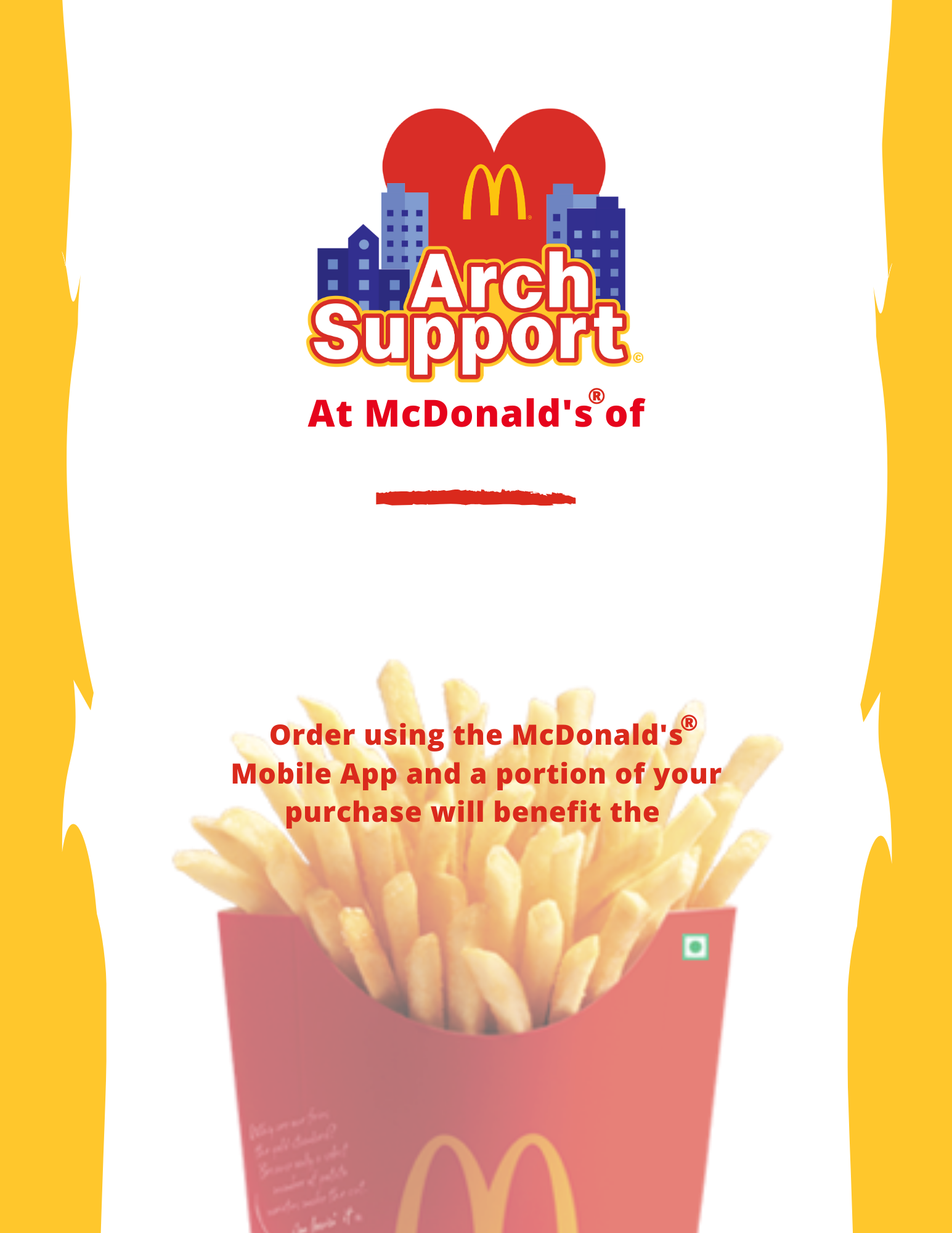 Edit Store Location HereEdit Date HereEdit Time HereEdit Group Name Here